Kelvin Arceo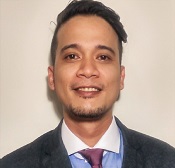 Click to send CV No & get contact details of candidate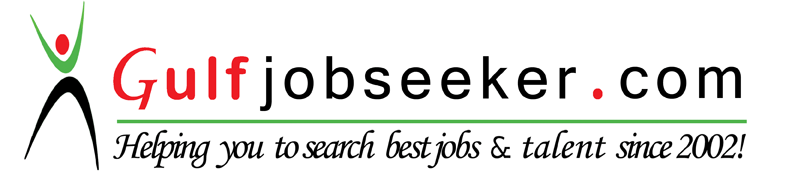 CV NO: 1849302Career Objective:Seeking a challenging career with a progressive organization that provides the opportunity to capitalize my technical skills and abilities.Personal and Technical Skills:Direct selling MerchandisingClient RelationshipMicrosoft Office (MS Word, Excel)Communication Verbal and  Written EnglishHighly Organize and EfficientSmart Working And PerseveringWork experience:Retail Sales AssociateJune 2015 – March 2016Melvan RTW ShopIloilo, PhilippinesDuties and Responsibilities: Offers customer sales promos and new product lines.Responds to customer needs politely with clear communication .Deliver the ordered goods as swiftly as possible and make sure that the product is correctly given and is of good condition.Ensure proper stocking, replenishing as well as cleaning of sales areas.Maintains clean ambiance of the store.Performs task as assigned by superiors.Engine Rating/ OilerOctober 2011 – March 2015ZIM Integrated Shipping Co. Ltd. C/V Zim Asia / Zim Atlantic / Zim Europa / M/V Sea Queen IIManila, PhilippinesDuties and Responsibilities:Taking readings in all machinery (pressure and temperature)Starting Auxiliary MachineriesSelection and using of hand toolsMaintaining cleanliness in Engine roomPerform safety and Emergency in case of fire and abandon shipEducational Background:A.Y. 2009- 2010Bachelor of Science in Marine Engineering John B. Lacson Foundation Maritime University (Iloilo City, Philippines)Officer, College of Engineering and Industrial Technology  (A.Y. 2009-2010)Organizer for Youth and College ProgramsPersonal Information:Date of Birth: March 18, 1990Address: Al Nhada Sharjah, UAELanguages Known: Filipino and English